ΠΑΡΑΡΤΗΜΑ ΙV –  ΕΝΤΥΠΟ ΟΙΚΟΝΟΜΙΚΗΣ ΠΡΟΣΦΟΡΑΣ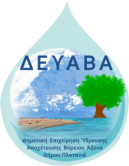 Επιπρόσθετα δηλώνεται ο επιθυμητός τρόπος πληρωμής σύμφωνα με τις επιλογές του άρθρου 5.1 της διακήρυξης (α) ή (β):………………………..Ονοματεπώνυμο-Σφραγίδα-ΥπογραφήΑ/ΑΕΙΔΟΣΚΟΣΤΟΣ1Εργασίες αποξήλωσης2Φυγοκεντρικός διαχωριστής και περιφερειακός εξοπλισμός τροφοδοσίας ιλύος τουλάχιστον 30 m3/h και φόρτισης στερεών τουλάχιστον 600 kg/h και κατά τα λοιπά όπως στην Τεχνική  Περιγραφή  και στις Τεχνικές Προδιαγραφές.3Μία αντλία έκκεντρου κοχλία τροφοδοσίας ιλύος 5 - 30 m3/h στα 4 barg, όπως στην Τεχνική  Περιγραφή  και στις Τεχνικές Προδιαγραφές.4Μία αντλία έκκεντρου κοχλία δοσομέτρησης διαλύματος πολυηλεκτρολύτη 800 - 1.500 L/h στα 2barg, όπως στην Τεχνική  Περιγραφή  και στις Τεχνικές Προδιαγραφές.5Στατικός αναμίκτης6Αυτόματη μονάδα παρασκευής διαλύματος πολυηλεκτρολύτη συνολικού όγκου ≥1.500 lt, όπως στην Τεχνική  Περιγραφή  και στις Τεχνικές Προδιαγραφές.7Ηλεκτρομαγνητικός μετρητής παροχής ιλύος8Ηλεκτρομαγνητικός μετρητής παροχής πολυηλεκτρολύτη9Ηλεκτρικός πίνακας ισχύος και αυτοματισμών, όπως στην Τεχνική  Περιγραφή  και στις Τεχνικές Προδιαγραφές.10Σωληνώσεις διασύνδεσης11Εργασίες εγκατάστασηςΠΡΟΣΦΕΡΟΜΕΝΗ ΤΙΜΗΦΠΑ (24%)ΣΥΝΟΛΙΚΗ ΠΡΟΣΦΕΡΟΜΕΝΗ ΤΙΜΗ (ΑΡΙΘΜΗΤΙΚΩΣ) ΜΕ ΦΠΑΣΥΝΟΛΙΚΗ ΠΡΟΣΦΕΡΟΜΕΝΗ ΤΙΜΗ (ΟΛΟΓΡΑΦΩΣ) ΜΕ ΦΠΑ